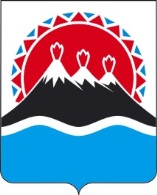 П О С Т А Н О В Л Е Н И ЕПРАВИТЕЛЬСТВА  КАМЧАТСКОГО КРАЯ             г. Петропавловск-КамчатскийВ целях реализации отдельных мероприятий подпрограммы 1 «Укрепление гражданского  единства и гармонизация межнациональных отношений в Камчатском крае» государственной программы Камчатского края «Реализация государственной национальной политики и укрепление гражданского единства в Камчатском крае на 2014-2018 годы», утвержденной постановлением Правительства Камчатского края от 29.11.2013 № 546-П    ПРАВИТЕЛЬСТВО ПОСТАНОВЛЯЕТ:В преамбуле постановления Правительства Камчатского края от 01.04.2014 № 158-П «Об утверждении Порядка предоставления субсидий некоммерческим организациям в Камчатском крае в целях оказания поддержки издания газет на национальных языках» слова «подпрограммы 3 «Профилактика терроризма и экстремизма в Камчатском крае» государственной программы Камчатского края «Профилактика правонарушений, терроризма, экстремизма, наркомании и алкоголизма в Камчатском крае на 2014-2018 годы»» заменить на  слова «подпрограммы 1 «Укрепление гражданского  единства и гармонизация межнациональных отношений в Камчатском крае» государственной программы Камчатского края «Реализация государственной национальной политики и укрепление гражданского единства в Камчатском крае на 2014-2018 годы», утвержденной постановлением Правительства Камчатского края от 29.11.2013 № 546-П. В пункте 7 приложения к постановлению Правительства Камчатского края от 01.04.2014 № 158-П «Об утверждении Порядка предоставления субсидий некоммерческим организациям в Камчатском крае в целях оказания поддержки издания газет на национальных языках» слова «подпрограммы 3 «Профилактика терроризма и экстремизма в Камчатском крае» государственной программы Камчатского края «Профилактика правонарушений, терроризма, экстремизма, наркомании и алкоголизма в Камчатском крае на 2014-2018 годы»», заменить на  слова «подпрограммы 1 «Укрепление гражданского  единства и гармонизация межнациональных отношений в Камчатском крае» государственной программы Камчатского края «Реализация государственной национальной политики и укрепление гражданского единства в Камчатском крае на 2014-2018 годы», утвержденной постановлением Правительства Камчатского края от 29.11.2013 № 546-П».Настоящее постановление вступает в силу через 10 дней после дня его официального опубликования.Губернатор Камчатского края                                                               В.И. ИлюхинСОГЛАСОВАНО:Исп. Долган Роза Михайловна, тел. 42-33-35Агентство по внутренней политике Камчатского краяПОЯСНИТЕЛЬНАЯ ЗАПИСКАк проекту постановления Правительства Камчатского края «О внесении изменений в постановление Правительства Камчатского краяот 01.04.2014 № 158-П «Об утверждении Порядка предоставления субсидий некоммерческим организациям в Камчатском крае в целях оказания поддержки издания газет на национальных языках" Настоящий проект постановления Правительства Камчатского края разработан в целях дальнейшей реализации мероприятия по поддержке издания газет на национальных языках в рамках подпрограммы 1 «Укрепление гражданского  единства и гармонизация межнациональных отношений в Камчатском крае» государственной программы Камчатского края «Реализация государственной национальной политики и укрепление гражданского единства в Камчатском крае на 2014-2018 годы», утвержденной постановлением Правительства Камчатского края от 29.11.2013 № 546-П. Настоящий проект постановления Правительства Камчатского края разработан в соответствии с Законом Камчатского края «О краевом бюджете на 2016 год» от 29.11.2016 № 28 и не предусматривает установления дополнительных расходных обязательств за счет средств краевого бюджета.Проект постановления 07.12.2016 года размещен на официальном сайте исполнительных органов государственной власти Камчатского края в сети Интернет для проведения независимой антикоррупционной экспертизы в срок до 15.12.2016 года.В соответствии с постановлением Правительства Камчатского края от 06.06.2013 № 233-П «Об утверждении Порядка проведения оценки регулирующего воздействия проектов нормативных правовых актов и нормативных правовых актов Камчатского края» настоящий проект постановления в оценке регулирующего воздействия не нуждается.№О внесении изменений в постановление Правительства Камчатского края от 01.04.2014 № 158-П «Об утверждении Порядка предоставления субсидий некоммерческим организациям в Камчатском крае в целях оказания поддержки издания газет на национальных языках"Министр финансов Камчатского краяС.Г. ФилатовРуководитель Агентства по внутренней политике Камчатского краяИ.В. ГуляевНачальник Главного правового управления Губернатора и Правительства Камчатского краяС.Н. Гудин 